Tecnologías de la información y la comunicaciónDe Wikipedia, la enciclopedia libreSaltar a navegación, búsqueda «TIC» redirige aquí. Para el término médico, véase Tic.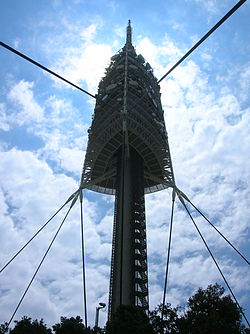 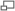 Torre de telecomunicaciones de Collserola, (Barcelona).Las tecnologías de la información y la comunicación (TIC, TICs o bien NTIC para Nuevas Tecnologías de la Información y de la Comunicación o IT para «Information Technology») agrupan los elementos y las técnicas utilizadas en el tratamiento y la transmisión de las informaciones, principalmente de informática, internet y telecomunicaciones.Por extensión, designan el sector de actividad económica.Las tecnologías de la información y la comunicación no son ninguna panacea ni fórmula mágica, pero pueden mejorar la vida de todos los habitantes del planeta. Se disponen de herramientas para llegar a los Objetivos de Desarrollo del Milenio, de instrumentos que harán avanzar la causa de la libertad y la democracia, y de los medios necesarios para propagar los conocimientos y facilitar la comprensión mutua" (Kofi Annan, Secretario general de la Organización de las Naciones Unidas, discurso inaugural de la primera fase de la WSIS, Ginebra 2003)[1]El uso de las tecnologías de información y comunicación entre los habitantes de una población, ayuda a disminuir en un momento determinado la brecha digital existente en dicha localidad, ya que aumentaría el conglomerado de usuarios que utilizan las Tic como medio tecnológico para el desarrollo de sus actividades y por eso se reduce el conjunto de personas que no las utilizan.